MVW Report 2-6-23Photos of pipe in Lindside West Virginia by Maury Johnson 2-6-23 approx 7:50 AM. This pipe was brought here in early 2018.  Mr. Johnson describes it as looking much like this since Summer 2019.  Observers surmise the pipe stored here is slated to cross the karst area at the base of Peters Mountain and extend into the National Forest, crossing Peters Mountain.Photos taken from the Broyles Cemetery Road. 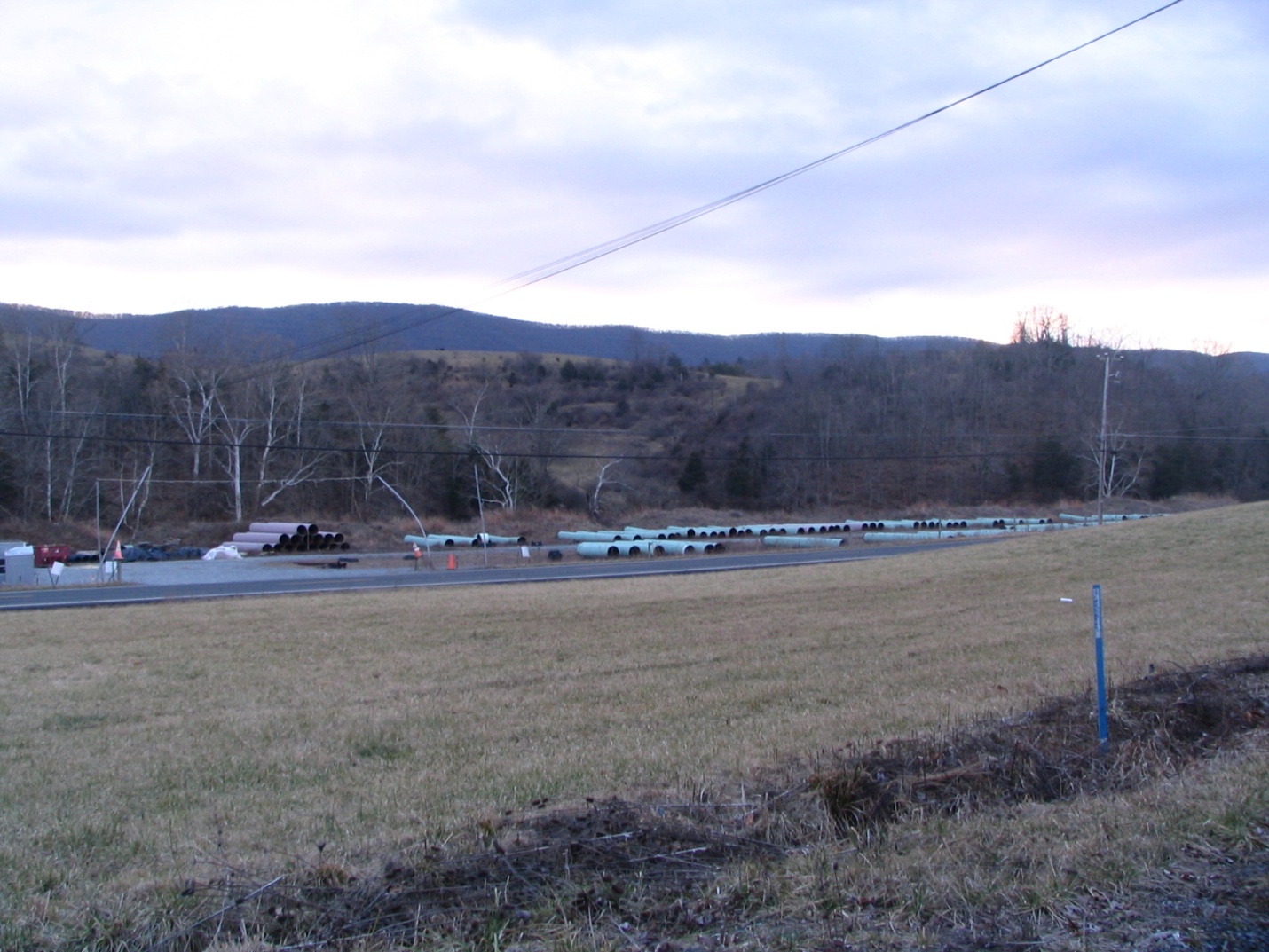 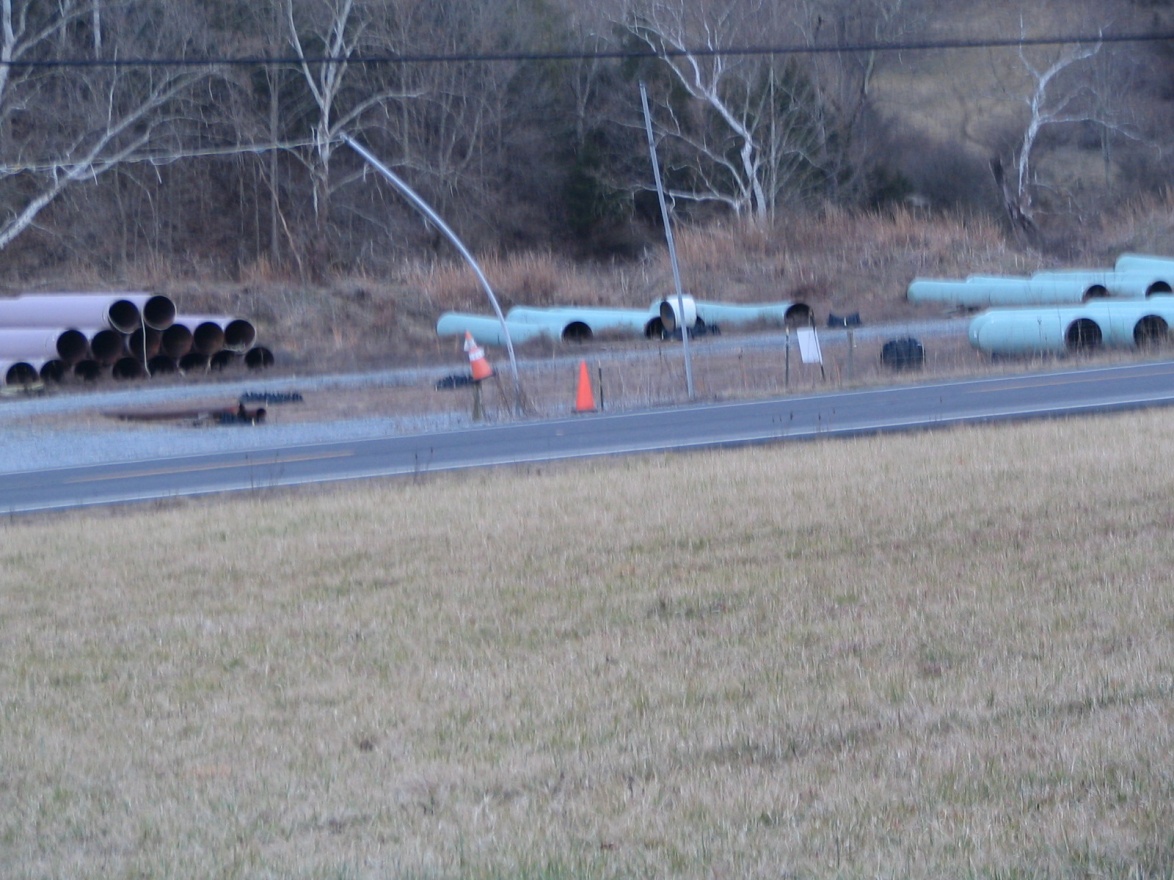 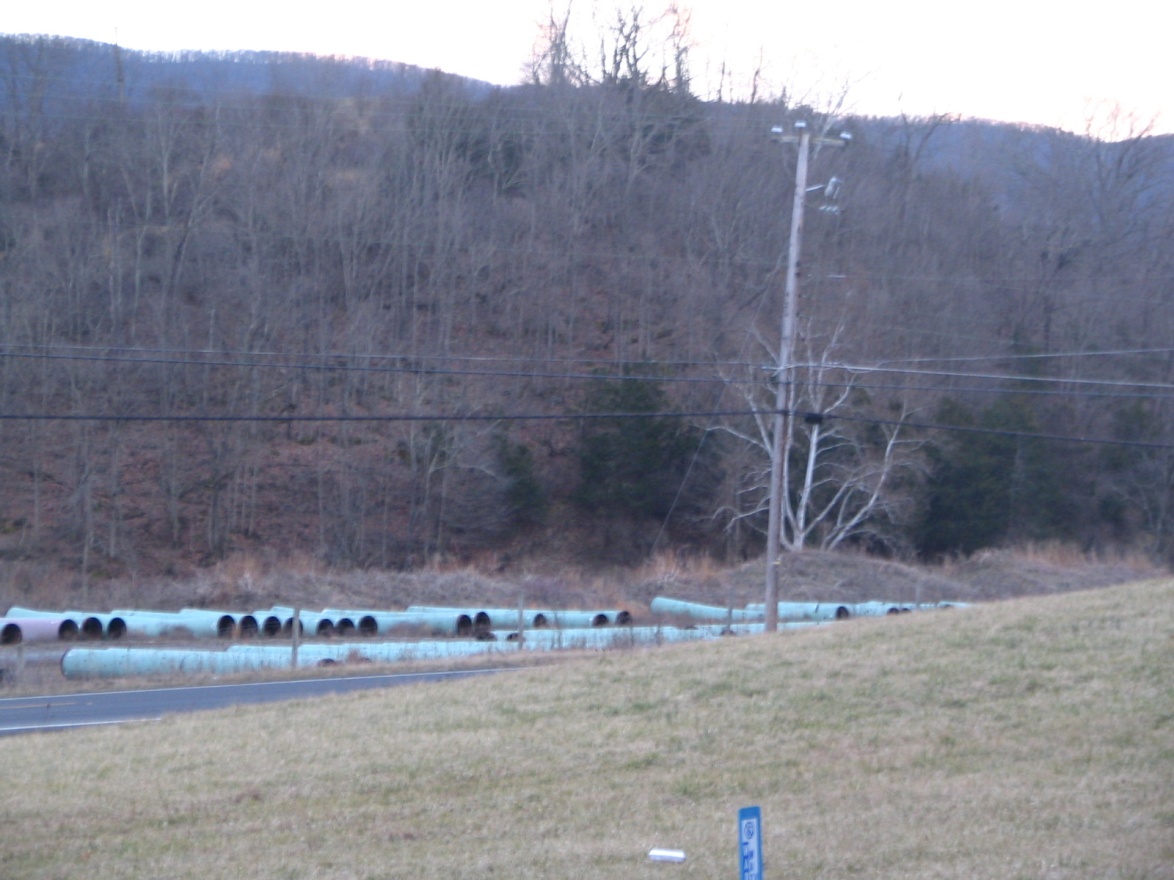 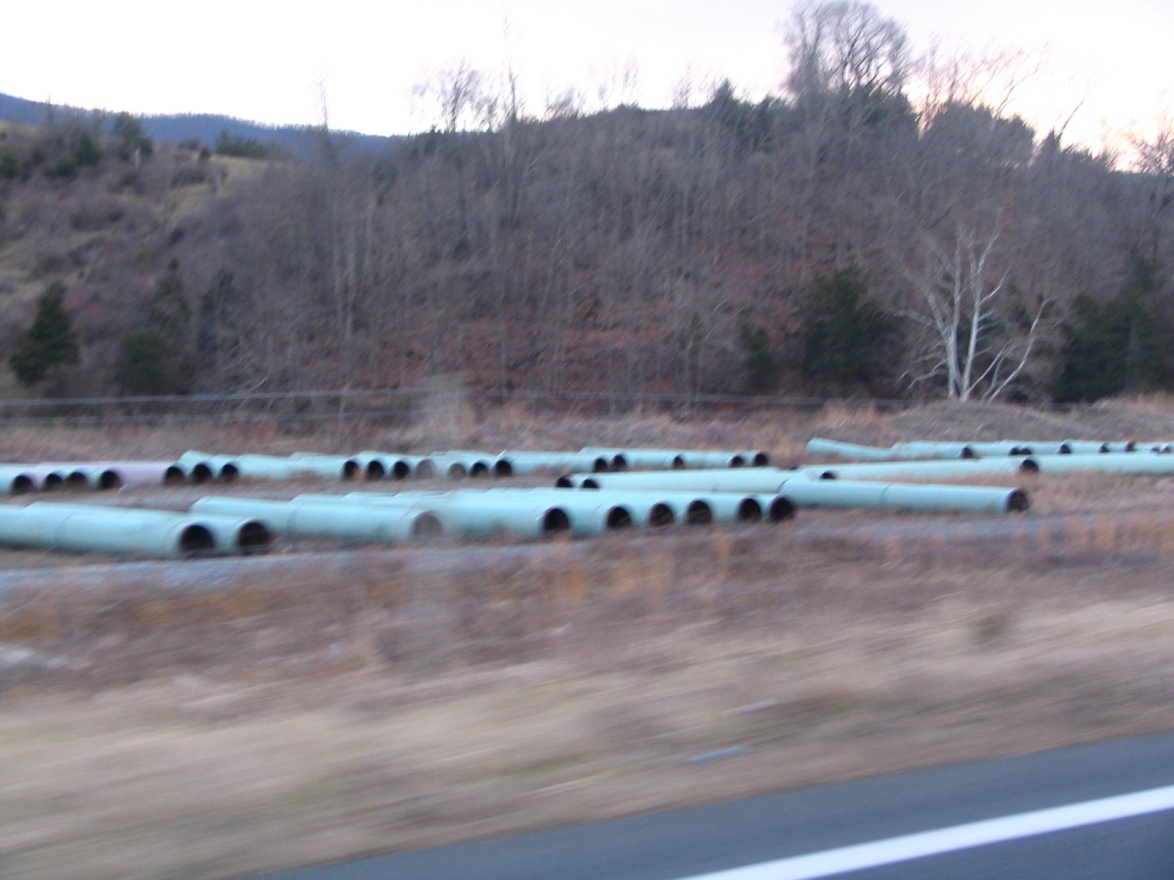 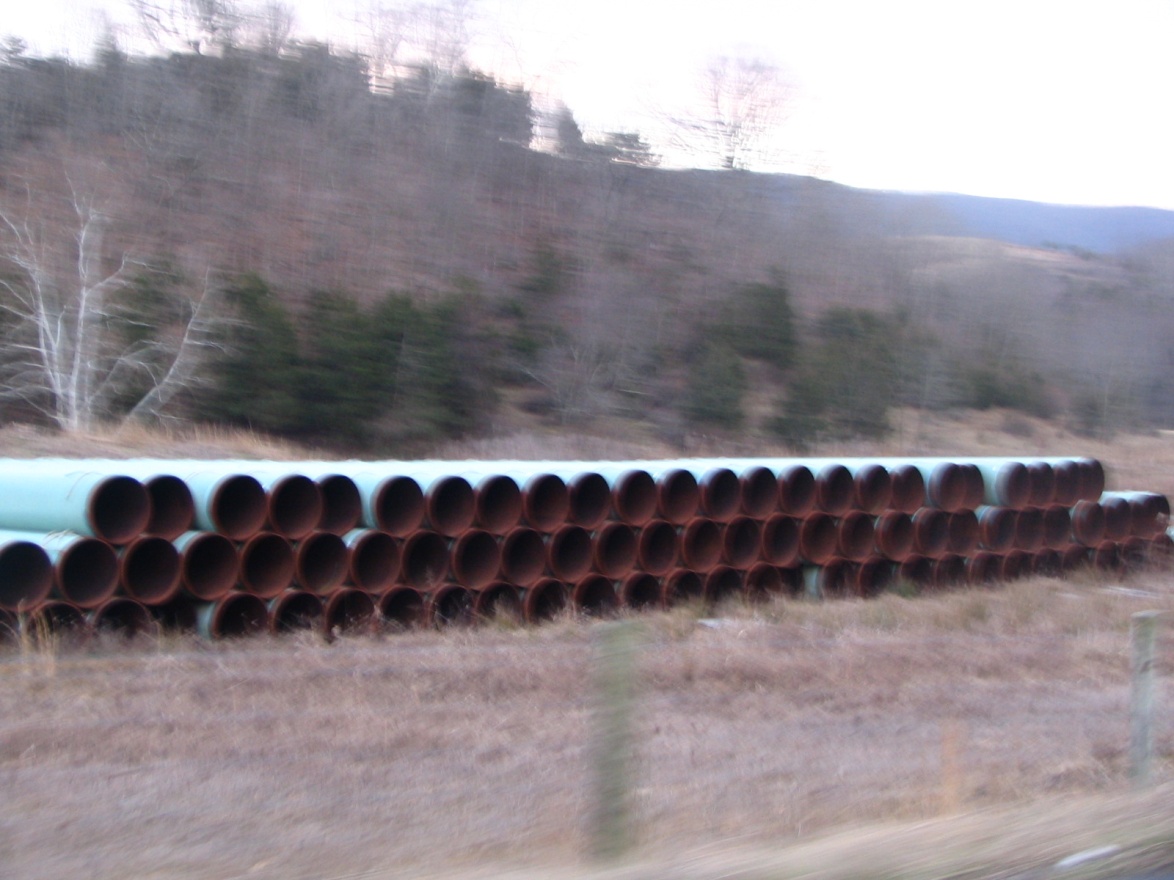 